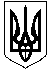 УКРАЇНА ЖИТОМИРСЬКА ОБЛАСТЬНОВОГРАД-ВОЛИНСЬКА МІСЬКА РАДАМІСЬКИЙ  ГОЛОВА РОЗПОРЯДЖЕННЯ
від   10.07.2020  №124(о) Про проведення кінопоказупід відкритим небом       Керуючись частиною другою, пунктами 19, 20 частини четвертої статті 42 Закону України «Про місцеве самоврядування в Україні», постановою Кабінету Міністрів України від 20.05.2020 року № 392 «Про встановлення карантину з метою запобігання поширенню на території України гострої респіраторної хвороби COVID-19, спричиненої коронавірусом SARS-CoV-2» (зі змінами), рішенням міської ради від 27.02.2020 № 864 «Про дострокове припинення повноважень Новоград-Волинського міського голови Весельського В.Л.», враховуючи розпорядження керівника робіт з ліквідації наслідків надзвичайної ситуації від 26.06.2020 № 84 та з метою належної організації та проведення кінопоказу під відкритим небом:     1. Управлінню у справах сім’ї, молоді, фізичної культури та спорту міської ради (Циба Я.В.) 10.07.2020 з 21:30 години до 23:00 години забезпечити організацію проведення кінопоказу під відкритим небом на території Фортеці міста з дотриманням санітарно-епідеміологічних вимог.     2. Управлінню житлово-комунального господарства, енергозбереження та комунальної власності міської ради (Богданчук О.В.) 10.07.2020 забезпечити благоустрій території Фортеці міста до та після проведення кінопоказу та встановити необхідну кількість біотуалетів.      3. Рекомендувати Новоград-Волинському відділу поліції ГУНП  в Житомирській області (Заровний М.П.) 10.07.2020 з 21:30 години до 23:00 години забезпечити присутність наряду поліції на території Фортеці міста під час показу кінофільму.     4. Контроль за виконанням цього розпорядження залишаю за собою.В.о. міського голови                                                                        О.В. Гвозденко